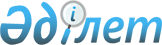 О внесении изменений в решение Аральского районного маслихата от 26 декабря 2019 года № 312 "О бюджете сельского округа Косаман на 2020-2022 годы"
					
			С истёкшим сроком
			
			
		
					Решение Аральского районного маслихата Кызылординской области от 8 апреля 2020 года № 344. Зарегистрировано Департаментом юстиции Кызылординской области 9 апреля 2020 года № 7380. Прекращено действие в связи с истечением срока
      В соответствии со статьей 109-1 кодекса Республики Казахстан от 4 декабря 2008 года "Бюджетный кодекс Республики Казахстан" Аральский районный маслихат РЕШИЛ:
      1. Внести в решение Аральского районного маслихата от 26 декабря 2019 года № 312 "О бюджете сельского округа Косаман на 2020-2022 годы" (зарегистрировано в Реестре государственной регистрации нормативных правовых актов за номером 7176, опубликовано в эталонном контрольном банке нормативных правовых актов Республики Казахстан от 17 января 2020 года) следующие изменения:
      пункт 1 изложить новой редакции:
      "1. Утвердить бюджет сельского округа Косаман на 2020-2022 годы согласно приложениям 1, 2 и 3, в том числе на 2020 год в следующих объемах:
      1) доходы – 42 126 тысяч тенге;
      налоговые поступления – 1 602 тысяч тенге;
      неналоговые поступления – 0;
      поступления от продажи основного капитала – 0;
      поступления трансфертов – 40 524 тысяч тенге, из них субвенции – 37 998 тысяч тенге;
      2) затраты – 42 126 тысяч тенге;
      3) чистое бюджетное кредитование – 0;
      бюджетные кредиты – 0;
      погашение бюджетных кредитов – 0;
      4) сальдо по операциям с финансовыми активами – 0; 
      приобретение финансовых активов – 0;
      поступления от продажи финансовых активов государства – 0;
      5) дефицит (профицит) бюджета – 0;
      6) финансирование дефицита (использование профицита) – 0.".
      Приложение 1 указанного решения изложить в новой редакции согласно приложению к настоящему решению.
      2. Настоящее решение вводится в действие с 1 января 2020 года и подлежит официальному опубликованию. Бюджет сельского округа Косаман на 2020 год
					© 2012. РГП на ПХВ «Институт законодательства и правовой информации Республики Казахстан» Министерства юстиции Республики Казахстан
				
      Председатель сессии Аральскогорайонного маслихата

А. Садуакасова

      Секретарь Аральскогорайонного маслихата

Д. Мадинов
Приложение к решению Аральского районного маслихата от 8 апреля 2020 года № 344Приложение 1 к решению Аральского районного маслихата от "26" декабря 2019 года № 312
Категория 
Категория 
Категория 
Категория 
Сумма на
2020 год
(тысяч тенге)
Класс 
Класс 
Класс 
Сумма на
2020 год
(тысяч тенге)
Подкласс
Подкласс
Сумма на
2020 год
(тысяч тенге)
Наименование 
Сумма на
2020 год
(тысяч тенге)
1
2
3
4
5
1. Доходы
42 126
1
Налоговые поступления
1 602
01
Подоходный налог
12
2
Индивидуальный подоходный налог
12
04
Hалоги на собственность
1 590
1
Hалоги на имущество
9
3
Земельный налог
52
4
Hалог на транспортные средства
1 529
4
Поступления трансфертов
40 524
02
Трансферты из вышестоящих органов государственного управления
40 524
3
Трансферты из бюджета района (города областного значения) 
40 524
Функциональная группа
Функциональная группа
Функциональная группа
Функциональная группа
Сумма на 
2020 год
Администратор бюджетных программ
Администратор бюджетных программ
Администратор бюджетных программ
Сумма на 
2020 год
Программа
Программа
Сумма на 
2020 год
Наименование
Сумма на 
2020 год
2. Расходы
42 126
01
Государственные услуги общего характера
18 913
124
Аппарат акима города районного значения, села, поселка, сельского округа
18 913
001
Услуги по обеспечению деятельности акима города районного значения, села, поселка, сельского округа
18 913
05
Здравоохранение
75
124
Аппарат акима района в городе, города районного значения, поселка, села, сельского округа
75
002
Организация в экстренных случаях доставки тяжелобольных людей до ближайшей организации здравоохранения, оказывающей врачебную помощь
75
07
Жилищно-коммунальное хозяйство
607
124
Аппарат акима города районного значения, села, поселка, сельского округа
607
008
Освещение улиц населенных пунктов
386
009
Обеспечение санитарии населенных пунктов
221
08
Культура, спорт, туризм и информационное пространство
21 011
124
Аппарат акима города районного значения, села, поселка, сельского округа
21 011
006
Поддержка культурно-досуговой работы на местном уровне
21 011
13
Регулирование экономической деятельности
1 520
124
Аппарат акима города районного значения, села, поселка, сельского округа
1 520
040
Реализация мероприятий для решения вопросов обустройства населенных пунктов в реализацию мер по содействию экономическому развитию регионов в рамках Государственной программы развития регионов до 2025 года
1 520
3.Чистое бюджетное кредитование
0
Бюджетные кредиты
0
5
Погашение бюджетных кредитов
0
4. Сальдо по операциям с финансовыми активами
0
Приобретение финансовых активов
0
5. Дефицит (профицит) бюджета
0
6. Финансирование дефицита (использование профицита) бюджета
0
8
Используемые остатки бюджетных средств
0
1
Свободные остатки бюджетных средств
0
01
Свободные остатки бюджетных средств
0
2
Остатки бюджетных средств на конец отчетного периода
0
01
Остатки бюджетных средств на конец отчетного периода
0